Загадки про природу и природные явленияЗагадки в стихах о природе, о погоде, о природных явлениях, загадки о воде в природе. Загадки про небо, звёзды и луну. Все загадки с ответами.***В тихую погодуНет нас нигде,Как ветер подуетБежим по воде. (Волны)***Меня пьют,Меня льют,Всем нужна я.Кто я такая? (Вода)***Закаляют нас всегдаСолнце, воздух и ... (Вода)***Пушистая ватаПлывет куда-то.Чем вата ниже,Тем дождик ближе (Облака)***По морю идет, идет,А до берега не дойдет –Тут и пропадет. (Волна)***Гуляет в поле, да не конь,Летает на воле, да не птица. (Ветер)***Сперва блеск,За блеском - треск,За треском – плеск. (Гроза)***Не моря, не земля,Корабли не плавают,А ходить нельзя. (Болото)***Летит соваПо синему небу,Крылья распластала,Солнышко застлала. (Туча)***Посреди поля лежит зеркало,Стекло голубое, рама зеленая. (Озеро)***Раскинулся золотой мост.На семь сел, на семь верст. (Радуга)***Подходила - грохотала,Стрелы на поле метала.Нам казалось, шла с бедойОказалось - шла с водой.Подошла и пролилась,Вдоволь пашня напилась. (Туча)***Летом вырастают,А осенью опадают. (Листья)***Громко стучит,Звонко кричит,А что говорит,Никому не понять,И мудрецам не узнать (Гром)***Там, где корни вьютсяНа лесной тропе,Маленькое блюдце,Спрятано в траве.Каждый, кто проходит,Подойдет, нагнется -И опять в дорогуСилы наберется. (Родник)***Утром бусы засверкали,Всю траву собой заткали,Мы пошли искать их днемИщем, ищем - не найдем (Роса)***Он без рук, он без ногИз земли пробиться смог,Нас он летом, в самый зной,Ледяной поит водой. (Ручей)***Зимой бело,Весной черно,Летом зелено,Осенью стрижено. (Поле)***Без ног, а бежит,Без рук, а рукава имеет. (Река)***Его весной и летомВы видели одетым,А осенью с бедняжкиСорвали все рубашки (Лес)***По небу ходитМаляр без кистей,Краской коричневойКрасит людей. (Солнце)***Без рук, без ног, зато с рогами,А ходит он под небесами. (Месяц)***Ежедневно, по утрам,Он в окошко входит к нам.Если он уже вошел -Значит, новый день пришел. (Рассвет)***Молоко над речкой плыло,Ничего не видно было.Растворилось молоко -Стало видно далеко. (Туман)***На минуту в землю вросРазноцветный чудо-мост.Чудо-мастер смастерилМост высокий без перил. (Радуга)***Один льет, -Другой пьет,Третий растет. (Дождь, земля, трава)***Раскаленная стрелаДуб свалила у села. (Молния)***Все обходят это место:Здесь земля, как будто тесто,Здесь осока, кочки, мхи -Нет опоры для ноги. (Болото)***Стоит корыто,Дополна водой налито (Лужа)***Живет без тела,Говорит без языка,Никто его не видит,А всяк слышит. (Эхо)***Крашеное коромыслоЧерез реку повисло. (Радуга)***Голубой платок,Алый клубок -По небу катается,Людям улыбается. (Небо и солнце)***В голубой станице -Девица круглолица.Ночью ей не спится:В зеркало глядится. (Луна)***Искры небо прожигают,А до нас не долетают. (Звезды)***Голубой шатер весь мир накрыл. (Небо)***Катится по голубому блюдечкуЗолотое яблочко. (Солнце)Явления природыВетерВетер – это атмосферное движение воздуха, как правило, параллельное поверхности земли, характеризующееся скоростью и направлением. 
По скорости ветра делятся на умеренные - со скоростью 5-8 м/сек, на сильные - со скоростью 14 м/сек, на штормовые - со скоростью 20-25 м/сек и на ураганные - со скоростью свыше 30м/сек. 
 По направлению ветра бывают северные, южные, восточные, западные, северо-восточные и юго-восточные, северо-западные и юго-западные. Для определения направления ветра используют флюгера, которые устанавливают вертикально на открытом и возвышенном месте, например на башне, крыше здания или высоком столбе.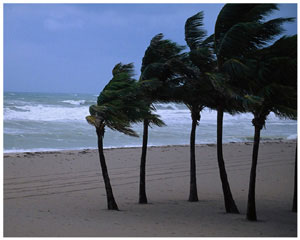 ГрадГрад – это вид ливневых осадков, представляющий собой частички непрозрачного льда шарообразной или неправильной формы размером от 1 мм до нескольких сантиметров. Самые большие градины, выпавшие на землю, были размером 130 мм и массой около 1 кг. Град выпадает обычно летом из мощных кучевых облаков, темно-серого пепельного цвета с белыми, как бы изодранными, верхушками. Слой выпавшего града иногда составляет несколько сантиметров. Продолжительность выпадания чаще всего 5-10 минут. 
          Град наносит большой ущерб сельскому хозяйству, уничтожая посевы и посадки культурных растений. 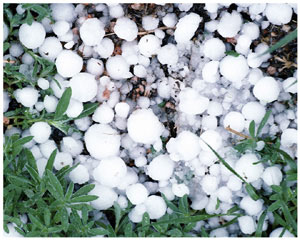 Гроза  Гроза  – это атмосферное явление, при котором возникают молнии, сопровождаемые громом. Она образуется в мощных кучевых облаках и связана с ливневым дождем, градом и сильным ветром. 
          Гроза относится к одному из самых опасных для человека природных явлений. Проливные дожди могут вызывать внезапные наводнения, молнии могут стать причиной пожаров и несчастных случаев, а град нередко наносит вред сельскохозяйственным посевам. В грозу нередко возникают сильные ветра разрушительной силы. Самолет, пролетающий сквозь грозовую тучу, обычно попадает в болтанку. Его начинает бросать то вверх, то вниз, то вправо, то влево, что может привести к авиакатастрофе.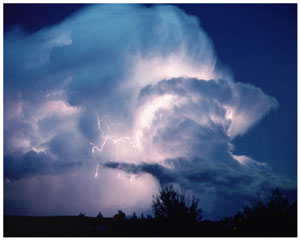 Гром Гром  – это звуковое явление в атмосфере, сопровождающее разряд молнии. Громкость раскатов грома может достигать 120 децибел. Их можно услышать на расстоянии до 20 километров. И если мы после вспышки молнии не слышим раската, то гроза находится на расстоянии не менее 20 км. Продолжительность раскатов грома достигает до 40 секунд. 
          В различных религиях и мифологиях считалось, что гром, это одно из проявлений гнева богов, которые назывались громовержцами. 
          В народном творчестве можно найти много пословиц и поговорок о громе: “ Не во всякой туче гром; а и гром да не грянет; а и грянет, да не по нас; а и по нас – авось не убьет!”, «Ровно его громом пришибло», «От грома и в воде не уйдешь», «Пока гром не грянет, мужик не перекреститься».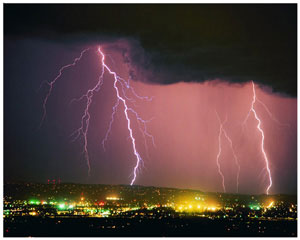 Дождь Дождь – это атмосферные осадки, выпадающие из смешанных облаков в виде капель воды размером от 0,5 до 7 мм. 
          Дожди делятся на виды: градный дождь (дождь с градом), грозный дождь (дождь с грозой), обложной дождь (дождь, когда небо полностью затянуто низкими серыми тучами), косой дождь (дождь со струями, падающими под углом, ливневый или проливной дождь, моросящий дождь (изморось), снежный дождь (дождь со снегом), грибной или слепой дождь (дождь при солнце, не закрытом облаками). 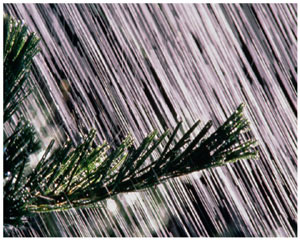 ИзморозьНе нужно путать изморось с изморозью. Изморось – это род моросящего дождя, название которого происходит от слова «моросить», а изморозь - это вид атмосферных осадков, представляющий собой отложения льда на тонких и длинных предметах (ветвях деревьев, проводах) при тумане; название ее происходит от слова «морозить». 
Различают два вида изморози. Кристаллическая, образующаяся в результате охлаждения водяного пара и состоящая из кристалликов льда, нарастающих с наветренной стороны при слабом ветре и температуре минус 15 градусов. Длина кристалликов кристаллической изморози обычно от одного до нескольких сантиметров. Зернистая изморозь, представляющая собой рыхлый лед, нарастающий с наветренной стороны предметов в туманную погоду, образующаяся при намерзании капель тумана. Может достигать в толщину 50 см.. 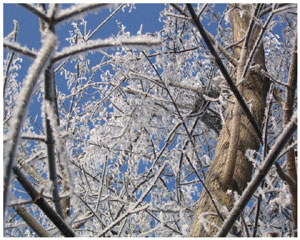 Молния  Молния  – это гигантский электрический разряд в атмосфере, происходящий во время грозы, проявляющийся яркой вспышкой света и сопровождающийся громом. Возникает молния в грозовых облаках, а также при извержении вулканов, торнадо и пылевых бурях. Бывает внутриоблачной и наземной. Средняя длина молнии 2,5 км, некоторые простираются на расстояние до 20 км. Различают три рода молний: линейную, расплывчатую и шаровую. Линейная имеет вид ослепительно-яркой извилистой линии с множеством разветвлений, расплывчатая имеет вид мгновенной вспышки, а шаровая (самая опасная) имеет вид огненного шара. 
          Электрическая природа молнии была раскрыта американским физиком Б.Франклином. 
Молнии – серьезная угроза для жизни людей. Поражение людей молнией чаще всего происходит во время грозы на открытой местности, если люди укрываются под высокими деревьями, а также находятся вблизи от работающего электрооборудования.   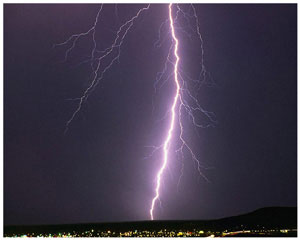 ОблакаОблака образуются на земле. Теплый воздух, наполненный влагой, поднимается в небо. Достигая определенной высоты, он остывает. При низких температурах водяной пар превращается в маленькие капельки воды или кристаллики льда, из которых и состоит облако или туча. Необходимо около 100 000 000 таких капелек, чтобы образовалась одна дождевая капля. Облака постоянно меняют свою форму, и каждое облако имеет свою неповторимую форму. Облака бывают перистые, кучевые, дождевые, грозовые, слоистые и другие. 
          Облака играют важную роль в жизни природы. Это источник влаги для земли, защита от зноя в летние, жаркие дни и защита от зимнего переохлаждения.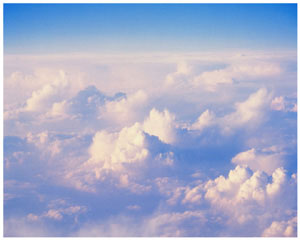 Радуга           Радуга – это атмосферное оптическое явление, наблюдаемое после дождя или перед ним. Явление это представляет собой одну, реже — две разноцветные дуги, рисующиеся на небосводе, содержащие 7 цветов спектра: красный, оранжевый, желтый, зеленый, голубой, синий и фиолетовый. То же явление мы замечаем иногда и при освещении солнцем водяной пыли, носящейся в воздухе вблизи фонтана или водопада. 
         В мировой мифологии радуга встречается очень часто. Часто это мост или дорога, соединяющая мир людей и мир богов. В Библии мы читаем, что радуга появилась после потопа, как символ прощения человечества, и является заветом Бога с людьми о том, что потопа на земле никогда больше не будет. 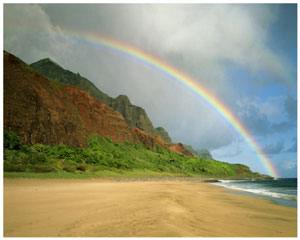 Роса Роса  – это вид атмосферных осадков, проявляющийся в виде капель жидкой воды, появляющихся на стеблях и на листве растений, а также на других предметах вблизи земной поверхности. 
 Слово «роса» происходит от древнеславянского корня, означающего «вода». 
конденсируется на объектах вблизи земли и превращается в капли воды. Это происходит обычно ночью. 
В степной полосе юга России, где в летнее время осадки невелики и выпадают редко, роса может иметь важное сельскохозяйственное значение. 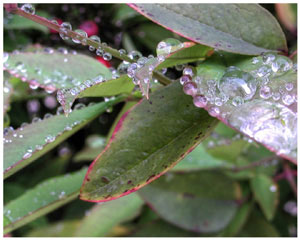 Туман Туман – это атмосферное явление, делающее воздух менее прозрачным, мутным, и предметы становятся плохо видимыми. Другими словами это облако у поверхности земли. Нет никакой разницы между туманом и облаком на небе. 
 По происхождению туманы делятся на сухие, где в создании участвуют дым, копоть и пыль, и влажные, где в создании участвуют жидкие и твердые частицы воды. В зависимости от видимости туманы делятся: на слабый туман (дымку) видимостью более 1 км, но менее 10км, на туман видимостью менее 1 км и на сильный туман видимостью до 500 м. В прохладные утренние осенние часы над низинами и над водоемами мы можем наблюдать густые туманы. В морозные зимние дни туманы также нередки. 
Туманы в населенных пунктах, на автотрассах и в морях препятствуют нормальной работе всех видов транспорта. Прогноз туманов очень важен для народного хозяйства. 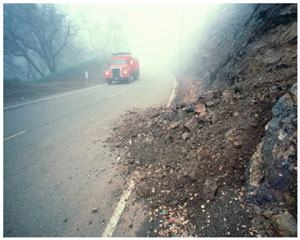 Литературная викторина«Сказка ложь да в ней намёк, добрым молодцам урок».Цель: воспитывать потребность в чтении книг, воспитывать любовь к устному народному творчеству, к сказкам различных писателей.Задачи:   - обобщить знания детей о сказках;   - развивать умение узнавать сказки и их героев;   - развивать творческое воображение, ассоциативную память.Ход викторины        Дорогие ребята, я  рада приветствовать всех вас на литературной викторине «Сказка ложь да в ней намёк, добрым молодцам урок».          Сказки любят  и взрослые и дети. Что же такое сказка? (ответы детей)Сказка – это произведение, связанное с устным народным творчеством, с личной фантазией человека, идеей автора. Создавалась сказка с целью развлечения и воспитательной целью. Сказка учит  доброте, честности, смелости, трудолюбию и другим положительным качествам. Сказки бывают разные: о животных,  бытовые сказки, волшебные… Словом это волшебный мир, рассказывающий о том, что лучше быть добрым и честным. Читая, слушая, просматривая сказки, мы испытываем чувство грусти, радости… Сказка – это чудо!  Вы согласны со мной?          Сейчас мы узнаем, насколько хорошо вы знаете свои любимые сказки. Для этого нам надо две команды (набираем команды по пять человек).  Каждая команда должна выбрать себе название. Викторина состоит из 5-ти конкурсов. Правила конкурсов очень просты. За каждый правильный ответ команда получает 1 балл. Если у команды нет ответа, отвечать имеют право болельщики. Задания всех конкурсов связаны с названиями, героями сказок или с авторами, которые их написали. После каждого конкурса жюри подводит итог. В конце нашей викторины жюри должно выбрать, кто же у нас лучше всех знает сказки (Представляю жюри, команды сообщают названия «Колобок», «Буратино» ).1.Внимание: первый конкурс - «Разминка».  В этом конкурсе одновременно принимают участие две команды. Я произношу задание, а вы все вместе дружно отвечаете по очереди каждая команда:1. На сметане мешён, на окошке стужён.У него румяный бок, кто же это? (Колобок)2. Девочка добрая в сказке жила, К бабушке по лесу в гости пошла.Мама красивую шапочку сшила. И пирожков дать с собой не забыла.Что же за девочка-лапочка. Как зовут её? … (Красная Шапочка)3. Друг за друга по цепочке  ухватились все так прочно!Но ещё помощники скоро прибегут,Победит упрямицу дружный общий труд. Как засела крепко! Кто же это? … (Репка)4. Человек немолодой с преогромной бородой.Обижает Буратино, Артемона и Мальвину.Вообще для всех людей  он отъявленный злодей.Знает кто-нибудь из вас, кто же это? (Карабас)5. Я мальчишка деревянный, вот и ключик золотой!Артемон, Пьеро, Мальвина – дружат все они со мной.Всюду нос сую я длинный, моё имя … (Буратино)6. В шляпе синенькой мальчишка из известной детской книжки.Он глупышка и зазнайка, а зовут его … (Незнайка)7. И на мачеху стирала, и горох перебиралаПо ночам при свечке, а спала у печки.Хороша, как солнышко. Кто же это? … (Золушка)8. Он весел и не злобен, Этот милый чудачок.С ним мальчик Робин и приятель Пятачок.Для него прогулка – праздник,  и на мёд особый нюх.Этот плюшевый проказник медвежонок … (Вини-Пух)2.Конкурс «Дальше, дальше…»Каждой команде будет задано по 10 вопросов. Отвечать нужно сразу, не раздумывая. Если не знаете ответ, говорите «дальше». В это время команда- соперница и болельщики  молчат, не подсказывают.Вопросы для первой команды:1. Куда отправился доктор Айболит по телеграмме? (в Африку)2.. Усатый персонаж сказки Чуковского. (Тараканище)3. Жених Мухи-цокотухи. (Комар)4. Из чего сварил кашу хитрый солдат? (Из топора)5. Кого поймал в проруби Емеля? (Щуку)6. Кем была в русской народной сказке лягушка? (Царевной)7. . Почтальон из деревни Простоквашино. (Печкин)8. Что подарили блошки Мухе-цокотухе? (Сапожки)9. За какими цветами отправилась под Новый год героиня сказки «Двенадцать месяцев»? (За подснежниками)10. Как звали девочку из сказки «Снежная королева», которая отправилась по всему свету искать своего названного братца? (Герда)Вопросы для второй команды:1. Кому несла Красная Шапочка пирожки и горшочек масла? (Бабушке)2. . Что купила Муха-цокотуха на базаре? (Самовар)3. Лучший друг Карлсона. (Малыш)4. Какая избушка была у лисы в сказке «Заюшкина избушка»? (Ледяная)5. Как звали сестру доктора Айболита? (Варвара)6. Кто поймал золотую рыбку? (Старик)7. Как звали маленькую девочку, которая родилась и жила в цветке? (Дюймовочка)8. В каких птиц превратились 11 королевских сыновей? ( В лебедей)9. В кого превратился гадкий утёнок? (В прекрасного лебедя)10. Из чего была сделана карета, в которой Золушка отправилась на бал? (Из тыквы)3.Конкурс «Угадай героя сказки».Ребята, в этом конкурсе вам нужно будет отгадать загадки, герои которых сказочные персонажи.Загадки для первой команды.1. Уплетая калачи,Ехал парень на печи.Прокатился по деревнеИ женился на царевне. (Емеля)2. Летела стрела и попала в болото,А в этом болоте поймал её кто-то.Кто распростился с зелёною кожей,Сделался мигом красивой, пригожей? (Лягушка)3. В диких джунглях он живёт,Волка он отцом зовёт.А удав, пантера, мишка –Друзья дикого мальчишки. (Маугли)4. Он большой шалун и комик,У него на крыше домик.Хвастунишка и зазнайка,А зовут его … (КАРЛСОН)5. Нежная девочка с хвостомПеной морскою станет потом.Всё потеряет, любви не продав,Жизнь свою за неё отдав. (Русалочка)Загадки для второй команды.1. Живёт в лесной избушке,Ей скоро триста лет.И можно к той старушкеПопасться на обед. (Баба Яга)2. Появилась девочка в чашечке цветка,А размером крошечка чуть больше ноготка.В ореховой скорлупке девочка спала,Кто же эта девочка, что нам во всём мила? (Дюймовочка)3. Сидит в корзине девочкаУ мишки за спиной.Он сам, того не ведая,Несёт её домой. ( Маша из сказки «Маша и Медведь»)4. Живёт в поповом доме,Спит себе на соломе,Ест за четверых,Спит за семерых. (Балда)5. Он сына мельника в маркиза превратил,Затем на дочке короля его женил.При этом я открою вам секрет,Был, словно мышка, съеден людоед. (Кот в сапогах)Наши команды неплохо поработали, пусть отдохнут, а мы узнаем,  кто же из болельщиков хорошо знает сказки (конкурс болельщиков):1. Трое их живёт в избушке,В ней три стула и три кружки,Три кроватки, три подушки.Угадайте без подсказкиКто герои этой сказки? (Три медведя)2. В лесу тёмном на опушке,Жили дружно все в избушке.Маму дети поджидали,В домик волка не пускали.Эта сказка для ребят… (Волк и семеро козлят)3.Мы из сказки - ты нас знаешь.Если вспомнишь - отгадаешь!А не вспомнишь — ну так что ж...Сказку заново прочтешь!В этой сказке - именины,Много было там гостей.А на этих именинахПоявился вдруг злодей.Он хотел украсть хозяйку,Чуть ее не погубил.Но коварному злодеюКто-то голову срубил.(«Муха-Цокотуха».) 4.Скок-поскок, скок-поскок- Через море и лесок!По пути нашел Жар-птицуИ красавицу-девицу,Ну а глупого царяОбмануть сумел не зря.Так Иванушке помогУмный маленький конек,Всем известный ...   (Горбунок.) 5.Знают куколка МальвинаИ веселый Буратино:Если враг со всех сторон,Победит в бою неравномВерный друг - надежный, славный,Храбрый пудель ...  (Артемом.) 6.Понедельник и Среда,Вторник и Суббота...Гномов этих имена,Верю, помнит кто-то.С этой сказкою, друзья,Вы давно знакомы.Называется она ...  («Белоснежка и семь гномов».) 7.Он всегда живет всех выше:У него есть дом на крыше.Если ляжешь быстро спать,Ты с ним можешь поболтать.Прилетит к тебе в твой сонЖивой веселый ...  (Карлсон.) 8.Фруктово-огородная страна- В одной из книжек-сказок есть она,А в ней герой - мальчонка овощной.Он храбрый, справедливый, озорной.(«Приключения Чиполлино»)Команды отдохнули и мы  продолжаем нашу викторину.  4 конкурс «Волшебный сундучок». В Волшебном сундучке находятся предметы из разных сказок. Я буду вынимать предметы, а команды по очереди будут отгадывать из какой сказки данный предмет.Азбука – «Золотой ключик или приключения Буратино»Туфелька – «Золушка»Монетка – «Муха-цокотуха»Зеркало – «Сказка о мёртвой царевне и о семи богатырях»И снова  игра с болельщиками.1. «Сказочная одежда»1) Самый добрый и бесстрашный человек носил докторский белый халат, белую шапочку, на носу очки. (Доктор Айболит.)2) Какой персонаж ходит в красной (или голубой) шубе с белым воротником, носит валенки и шапку, а нос и щеки у него всегда красные? (Дед Мороз)2. «Сказочно-волшебная обувь»1)  В одной стране для установления личности стали специальной меркой измерять ногу. Что эта за мерка и кого искали? (Хрустальная туфелька, «Золушка».)2) Сообразительное домашнее животное выводит в люди своего хозяина-простака. Какую обувь предпочитает носить этот зверь? (Сапоги, «Кот в сапогах».)3)   Лихо мерили шагиДве огромные ноги. Сорок пятого размераПокупал он сапоги. (Дядя Степа.)4)  «Приходили к Мухе блошки,Приносили ей сапожки,А сапожки не простые- В них застежки золотые».Кому их подарили? (Мухе-Цокотухе.) Заключительный конкурс «Интеллектуальный»  Вопросы этого конкурса немного посложнее, поэтому слушайте внимательно и отвечайте, если знаете.Вопросы первой команде:1. Как называется сказка Чуковского, в которой есть такие слова:Море пламенем горит,Выбежал из моря кит. (Путаница)2. Как звали младшего сына дровосека, который был ростом не больше пальца? (Мальчик-с-пальчик)3. Что выращивали для продажи в столице братья из сказки Ершова «Конёк-Горбунок»? (Пшеницу)4. Имя предводителя стаи волков в сказочной повести Киплинга «Маугли». (Акела)5. Как звали девочку, шившую для своих братьев рубашки из крапивы? (Элиза)Вопросы второй команде:1. Кто написал сказку «Приключения Чиполлино»? (Джанни Родари)2. Как звали собаку доктора Айболита? (Авва)3. Любимый музыкальный инструмент Незнайки. (Труба)4. Как звали капитана, побывавшего в Лилипутии? (Гулливер)5. Чьё копытце, полное водицы, попалось сестрице Алёнушке и братцу Иванушке на пути первым? (Коровье)       Молодцы, ребята! Хорошо знаете сказки, а значит: много читаете. Наша викторина подходит к концу. И пока жюри будет подводить итоги, я предлагаю посмотреть сказку «Иван-царевич и серый волк».Предоставляю слово жюри.Подведение итогов. Награждение победителей викторины.Литературная викторина
 "Наши любимые сказки»Цели: 1. Закрепить знания по сказкам.           2. Развивать память, мышление, наблюдательность, речь           3. Воспитывать эмоциональный отклик на хорошо знакомые и любимые сказки, дружбу.Оборудование: выставка книг-сказок, пазлы по русским народным сказкам, мяч.Ход викторины:Воспитатель. Дети, посмотрите, какие красивые, нарядные книги. В каждой из них живут герои ваших любимых сказок. Сказка – это удивительный, волшебный мир, в котором происходят самые необыкновенные чудеса и превращения. А вы любите сказки? Тогда я предлагаю вам провести литературную викторину « Наши любимые сказки». Для проведения викторины нам необходимо выбрать жюри, которые будут внимательно наблюдать за ходом нашей игры.Дети делятся на две команды: «Лисичка-сестричка» и «Зайчик-побегайчик»1 конкурс «Разминка» - Какую кличку носила собака в семье, в которую входили: дед, бабка, внучка? (Жучка)- Кто любил похвастаться и поплатился жизнью? (Колобок)- Как звали девочку, которая пошла погулять, заблудилась, зашла в чужой дом, где жили медведи? (Машенька)- У кого избушка была ледяная, и в какой сказке? (Лиса)- В какой сказке умели говорить: печка, яблонька и речка? (Гуси – лебеди)- Какое животное обнаружило теремок в лесу? (Мышка-норушка)2конкурс «Назови сказку»Дети по обложкам книг определяют название сказок.3 конкурс «Угадай героя сказки»«Только прыг через порог –И пошел гулять без ног».   (Колобок)«В огороде вырос овощ,Приходите все на помощь.Вытянуть не можем.Кто же нам поможет?»   (Репка)«Бабке с дедом повезло:Много снегу намело.И слепили себе дочь,Чтобы им могла помочь.Но весна красна настала,Без следа их дочь пропала»   (Снегурочка)«Уплетая калачиЕхал парень на печи.Прокатился по деревнеИ женился на царевне»    (Емеля)«Летела стрела и попала в болото,И в этом болоте поймал ее кто-то.Кто, распростившись с зеленою кожейСделался милой, красивой, пригожей»   (Царевна Лягушка)«Способ есть, но он не прост –Рыбку я ловлю на хвост.В проруби ее полно…Все, пора домой – темно.Ой, видать, улов богат!Хвост не вытащу назад»     (Волк)«От мачехи и от сестерОдни упреки и укор.Ох, не сносить головушку,Если бы не коровушка»   (Хаврошечка)«Волшебница из проруби –Бывает ли такое?Ни палочкой волшебноюНе машет, ни рукою.Но по ее велению,Лишь было бы желание,Случаются явления,Достойные внимания»     (Щука)Физминутка «В темном лесу есть избушка»В темном лесу есть избушкаСтоит задом наперед.В той избушке есть старушка –Бабушка Яга живет.Нос крючком,Глаза большие,Словно угольки горят.Ух, сердитая какаяДыбом волосы стоят4 конкурс «Исправь ошибку»«Петушок Ряба»«Даша и медведь»«Волк и семеро ягнят»«Утки – лебеди»«Лисичка с кастрюлькой»«Заюшкин домик»«Царевна Индюшка»«Мальчик с кулачок»5 конкурс «Ты мне я тебе»Дети одной команды задают вопросы другой команде. Кому принадлежат эти слова.6 конкурс «Вспомни сказки»Команды по очереди называют сказки, героями которых являются заяц и лиса7 конкурс «Собери сказку»Из пазлов команды собирают иллюстрации к сказкам, а затем называют сказку.Жюри подводят итоги, а детям предлагаю поиграть в игру «Иван-Царевич» (с мячом)Мышка-норушка     (начало говорит вос-ль, заканчивают дети)Лягушка-квакушкаЗайчик-побегайчикЛисичк-сестричкаСестрица-АленушкаБратец-ИванушкаСерый-волкЦаревна-лягушкаШапка-невидимкаКовер-самолетЖар-птицаВасилиса-премудраяВлезь ко мне в одно ушко, а в другое вылезь – все будет сработано (Корова)Тепло ли тебе девица, тепло ли тебе красная (Морозко)Не пей братец, козленочком станешь (Аленушка)Как выскочу, как выпрыгну, пойдут клочки по закоулочкам (Лиса)Вижу, вижу, не садись на пенек, не ешь пирожок. Неси бабушке, неси дедушке. (Маша)Битый не битого везет,Битый не битого везет (Лиса)Молочная река, кисельные берега, куда гуси – лебеди полетели (Аленушка)Слышим, слышим – не матушкин голосок! Наша матушка поет тонким голоском (Козлята)